WELCOME DELTA UPSILON PARENTS! 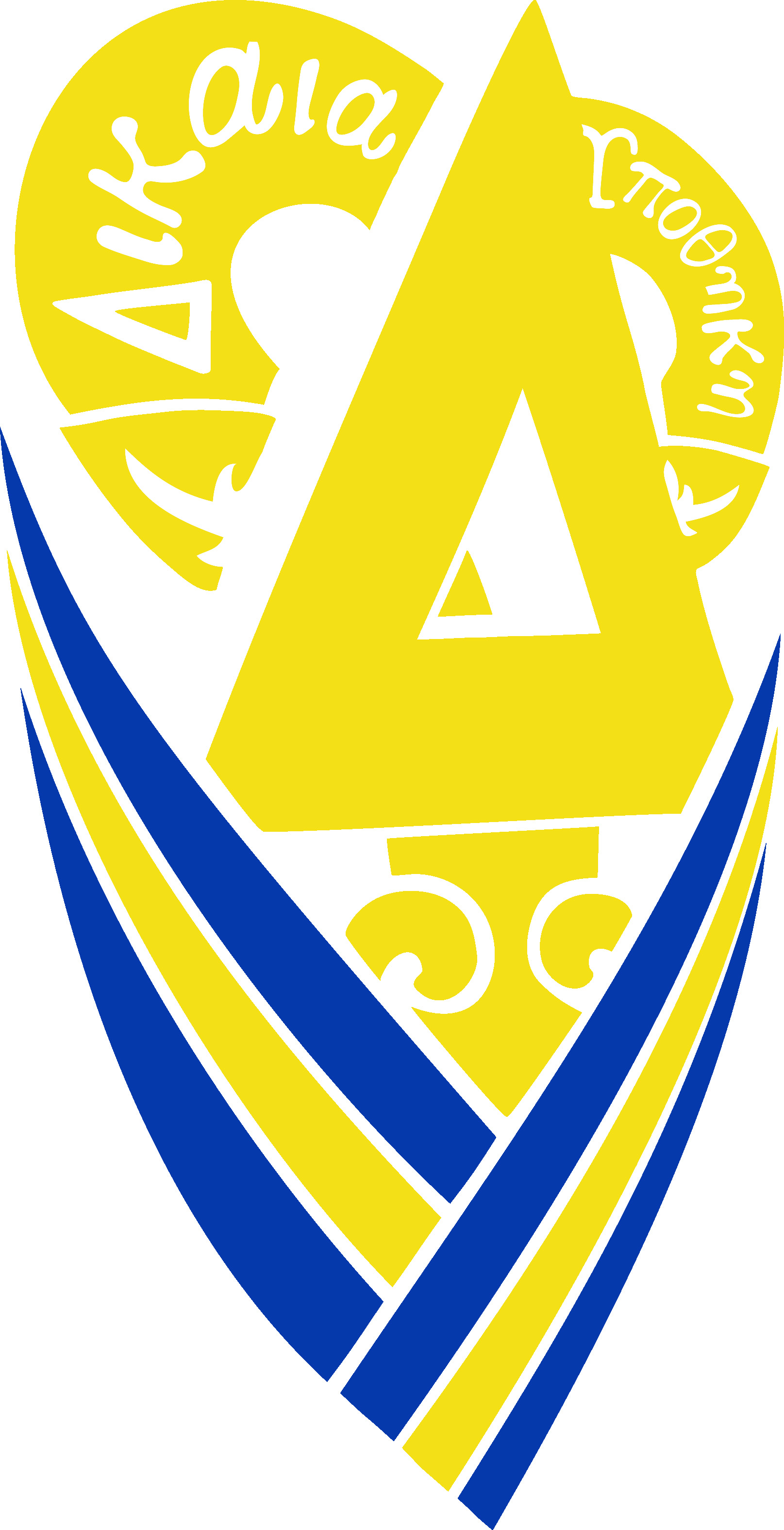 New Member & Parents/Family Orientation{DATE}Delta Upsilon Fraternity{University Name}{Address}Delta Upsilon FraternityInternational Facts{CHAPTER NAME} Delta Upsilon Chapter Facts{CHAPTER NAME} Delta Upsilon Executive Committee and Advisors
Contact SheetPOSITION		NAME		EMAIL			PHONE #{CHAPTER NAME} Delta Upsilon Food ServiceBREAKFAST (Monday-Friday) Serving Time:Will include:LUNCH (Monday-Friday)  Serving Time:Lunch will include salad bar and a side with the main dish. (Buffet style)DINNER (Sunday- Thursday) Serving Time: Dinner will include the main dish 2 sides and salad bar. Chapter Dinner Details:DESSERT BEVERAGES:OTHER:Late plates and sack lunches informationSample menu items:                                             CONTACTS:  CONTACTS:{CHAPTER NAME} Delta Upsilon DUES BREAKDOWN{CHAPTER NAME} Delta Upsilon CODE OF CONDUCT {CHAPTER NAME} Delta Upsilon HOUSING CONTRACTASSOCIATE MEMBER INFORMATION SHEETNAME:  ________________________________________________       DATE OF BIRTH: ___________________

HOME ADDRESS: ____________________________________________________________________________________________________________________________________________________________________________________________________PHONE NUMBER:____________________________________________UNIVERSITY EMAIL: ________________________________________MAJOR/AREA OF STUDY: ____________________________________EMERGENCY CONTACT INFORMATION:

-PRIMARY-NAME: __________________________________________________     RELATIONSHIP:______________________

ADDRESS:  ____________________________________________________________________________________________________________________________________________________________________________________________________

PHONE NUMBER:     __________________________________     EMAIL: __________________________________-SECONDARY CONTACT-NAME: __________________________________________________     RELATIONSHIP:______________________

ADDRESS:  ____________________________________________________________________________________________________________________________________________________________________________________________________

PHONE NUMBER:     __________________________________     EMAIL: __________________________________NAME OF ROOMMATE: ____________________________________________________________________ANY NECESSARY HEALTH REQUIREMENTS/INFORMATION:  __________________________________________________________________________________________________DIETARY RESTRICTIONS / FOOD ALLERGIES: __________________________________________________________________________________________________FAVORITE MEALS/TYPE OF FOOD:  __________________________________________________________________________________________________Founded: November 4, 1834 
Williams College, Williamstown, MA 
Founded as the first non-secret fraternity 
Sixth-oldest general men's college fraternity 
North America's oldest and largest non-secret fraternity Founding Principles: The Promotion of Friendship 
The Development of Character 
The Diffusion of Liberal Culture 
The Advancement of Justice Fraternity Motto: Justice, Our Foundation (Latin Dikaia Upotheke)Fraternity Colors: Old Gold and Sapphire BlueInternational Headquarters: Delta Upsilon International Fraternity Headquarters 
8705 Founders Road                    Indianapolis, IN 46268-0942 
www.deltau.org ihq@deltau.org International Membership: 69+ chapters and associate chapters with an average of 51 undergraduate members per chapter and 87,000+ living alumni. Delta Upsilon has initiated over 138,000 men since its founding.